Chủ đề: [Giải toán 6 sách kết nối tri thức với cuộc sống] tập 2 - Bài 38. Dữ liệu và thu thập dữ liệu. (Chương 9 - Dữ liệu và xác suất thực nghiệm).Dưới đây Đọc tài liệu xin gợi ý trả lời Hoạt động 4 trang 70 SGK Toán lớp 6 Tập 2 sách Kết nối tri thức với cuộc sống theo chuẩn chương trình mới của Bộ GD&ĐT:Giải Hoạt động 4 trang 70 Toán lớp 6 Tập 2 Kết nối tri thứcCâu hỏi : Vuông gieo một đồng xu 5 lần và ghi lại kết quả như bảng bên (mỗi gạch ứng với một lần xuất hiện).
Em hãy gieo một đồng xu 10 lần và ghi lại kết quả theo cách tương tự.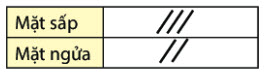 GiảiEm thực hiện gieo đồng xu 10 lần và ghi lại kết quả thực hành trong bảng như sau:Vậy trong 10 lần gieo thì có 4 lần được mặt sấp và 6 lần được mặt ngửa.-/-Vậy là trên đây Đọc tài liệu đã hướng dẫn các em hoàn thiện phần giải toán 6: Hoạt động 4 trang 70 Toán lớp 6 Tập 2 Kết nối tri thức. Chúc các em học tốt.Mặt sấp////Mặt ngửa//////